Publicado en  el 02/03/2017 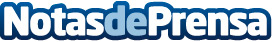 El musical 'Priscilla. Reina del Desierto' llega a Murcia el próximo 30 de marzoSe trata de una actuación que ya ha pasado por grandes ciudades del país, como Madrid y Barcelona, y que estará en el Auditorio Víctor Villegas de Murcia desde el 30 de marzo hasta el 2 de abrilDatos de contacto:Nota de prensa publicada en: https://www.notasdeprensa.es/el-musical-priscilla-reina-del-desierto-llega Categorias: Artes Escénicas Música Murcia http://www.notasdeprensa.es